Opioid dose conversion table hereList of drugs that need normal saline – Further information: reference Wessex guidelines, meds mgmt. teamPalliative Care Drug Chart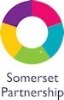 Only for authorisation of injectable (PRN) and syringe pump medication and record of administration for adult patients.  Any other medication to be administered by Trust staff must be prescribed on the MAR chart / electronic prescribing system.For specialist advice, contact:St. Margaret’s Hospice – 	0845 0708 910Weston Hospice – 	01934 423912Dorothy House Hospice – 	01225 722999	PATIENT DETAILS:DRUGS TO BE MIXED TOGETHER IN A SYRINGE PUMP (McKINLEY T34)	FOR CONTINUOUS SUBCUTANEOUS DILUENT IS WATER FOR INJECTION (WFI) UNLESS OTHERWISE INSTRUCTED BY PRESCRIBERDRUGS TO BE MIXED TOGETHER IN A SYRINGE PUMP (McKINLEY T34)FOR CONTINUOUS SUBCUTANEOUS INFUSION OVER 24 HOURSDILUENT IS WATER FOR INJECTION (WFI) UNLESS OTHERWISE INSTRUCTED BY PRESCRIBERFirst Name: Last Name: DOB:	NHS No: GP Practice:  Allergies/Sensitivities:No known allergiesJust in case (JiC) medication: supply at least 10 doses when authorising PRN drugs only. More doses will be needed if complex symptoms, frequent PRNs or if authorising syringe pump: e.g. at least 3 day’s supply.Controlled drugs needing handwriting requirements on FP10 in bold red print.Just in case (JiC) medication: supply at least 10 doses when authorising PRN drugs only. More doses will be needed if complex symptoms, frequent PRNs or if authorising syringe pump: e.g. at least 3 day’s supply.Controlled drugs needing handwriting requirements on FP10 in bold red print.Just in case (JiC) medication: supply at least 10 doses when authorising PRN drugs only. More doses will be needed if complex symptoms, frequent PRNs or if authorising syringe pump: e.g. at least 3 day’s supply.Controlled drugs needing handwriting requirements on FP10 in bold red print.Just in case (JiC) medication: supply at least 10 doses when authorising PRN drugs only. More doses will be needed if complex symptoms, frequent PRNs or if authorising syringe pump: e.g. at least 3 day’s supply.Controlled drugs needing handwriting requirements on FP10 in bold red print.Just in case (JiC) medication: supply at least 10 doses when authorising PRN drugs only. More doses will be needed if complex symptoms, frequent PRNs or if authorising syringe pump: e.g. at least 3 day’s supply.Controlled drugs needing handwriting requirements on FP10 in bold red print.Just in case (JiC) medication: supply at least 10 doses when authorising PRN drugs only. More doses will be needed if complex symptoms, frequent PRNs or if authorising syringe pump: e.g. at least 3 day’s supply.Controlled drugs needing handwriting requirements on FP10 in bold red print.Drug:Subcutaneous (SC) as required (PRN) dose: Ampoule Strengths:Starting dose range over 24 hours via subcutaneous  syringe pump:Usual total maximum dose/24 hours:SYMPTOM 1: PAIN / DYSPNOEASYMPTOM 1: PAIN / DYSPNOEASYMPTOM 1: PAIN / DYSPNOEASYMPTOM 1: PAIN / DYSPNOEASYMPTOM 1: PAIN / DYSPNOEASYMPTOM 1: PAIN / DYSPNOEAIf already on an opioid see back page for conversion tableIf eGFR <30 seek guidanceMorphine 1st LineUnless already on an alternate opioid2.5 - 5mg 1 hourly PRN if opioid naïve OR 1/6th 24 hour subcutaneous dose 1 hourly PRN10, 15, 20 or 30mg/ml in 1ml amps10-15mg/24hr(If opioid naïve)No upper limit but prescriber may indicate a max doseIf already on an opioid see back page for conversion tableIf eGFR <30 seek guidanceDiamorphine2.5 mg 1 hourly PRN if opioid naïve OR 1/ 6th 24 hour subcutaneous dose 1 hourly PRN10 or 30mg amps5–10mg/24hr(If opioid naïve)No upper limit but prescriber may indicate a max doseSYMPTOM 2: NAUSEA AND VOMITINGSYMPTOM 2: NAUSEA AND VOMITINGSYMPTOM 2: NAUSEA AND VOMITINGSYMPTOM 2: NAUSEA AND VOMITINGSYMPTOM 2: NAUSEA AND VOMITINGSYMPTOM 2: NAUSEA AND VOMITINGLevomepromazine6.25mg 4hourly PRN25mg/ml6.25mg / 24hr25mgUse if gastric stasis is suspected.  Do not use if colic presentMetoclopramide10mg TDS10mg/2ml in 2ml amps30mg/24hr60mgUse if toxins suspected e.g. opioids, liver or renal failureHaloperidol0.5-2.5mg5mg/1ml in 1ml amps2.5mg/24hr5mgSYMPTOM 3: AGITATION IN LAST DAYS OF LIFESYMPTOM 3: AGITATION IN LAST DAYS OF LIFESYMPTOM 3: AGITATION IN LAST DAYS OF LIFESYMPTOM 3: AGITATION IN LAST DAYS OF LIFESYMPTOM 3: AGITATION IN LAST DAYS OF LIFESYMPTOM 3: AGITATION IN LAST DAYS OF LIFEMidazolam1st line2.5-5mg 1 hourly PRN10mg/2ml10-20mg/24hr(5-15mg if lower dose indicated)60mgLevomepromazine 2nd line12.5-25mg QDS PRN25mg/ml12.5-25mg/24hr100mgSYMPTOM 4: RESPIRATORY TRACT SECRETIONS IN LAST DAYS OF LIFESYMPTOM 4: RESPIRATORY TRACT SECRETIONS IN LAST DAYS OF LIFESYMPTOM 4: RESPIRATORY TRACT SECRETIONS IN LAST DAYS OF LIFESYMPTOM 4: RESPIRATORY TRACT SECRETIONS IN LAST DAYS OF LIFESYMPTOM 4: RESPIRATORY TRACT SECRETIONS IN LAST DAYS OF LIFESYMPTOM 4: RESPIRATORY TRACT SECRETIONS IN LAST DAYS OF LIFENoisy breathingHyoscine Butylbromide20mg 2 hourly PRN20mg/ml60-100mg/24hr5mgNoisy breathingCan also be used at the same doses for colic/reduce secretions in inoperable bowel obstructionCan also be used at the same doses for colic/reduce secretions in inoperable bowel obstructionCan also be used at the same doses for colic/reduce secretions in inoperable bowel obstructionCan also be used at the same doses for colic/reduce secretions in inoperable bowel obstructionCan also be used at the same doses for colic/reduce secretions in inoperable bowel obstructionAS REQUIRED PRN INJECTABLE DRUGS		 AS REQUIRED PRN INJECTABLE DRUGS		 AS REQUIRED PRN INJECTABLE DRUGS		 AS REQUIRED PRN INJECTABLE DRUGS		 AS REQUIRED PRN INJECTABLE DRUGS		 AS REQUIRED PRN INJECTABLE DRUGS		 AS REQUIRED PRN INJECTABLE DRUGS		 AS REQUIRED PRN INJECTABLE DRUGS		 AS REQUIRED PRN INJECTABLE DRUGS		 AS REQUIRED PRN INJECTABLE DRUGS		 AS REQUIRED PRN INJECTABLE DRUGS		 AS REQUIRED PRN INJECTABLE DRUGS		 AS REQUIRED PRN INJECTABLE DRUGS		 AS REQUIRED PRN INJECTABLE DRUGS		 AS REQUIRED PRN INJECTABLE DRUGS		 Drug:Drug:Drug:Drug:Drug:Date:Indication: Indication: Indication: Indication: Indication: Time:Dose Range: Dose Range: Max Frequency: Max Frequency: Max Frequency: Dose:Route: S/CMax in 24hrs including pump:Max in 24hrs including pump:Max in 24hrs including pump:Max in 24hrs including pump:Route:Prescriber Signature: Prescriber Signature: Prescriber Signature: Prescriber Signature: Date: Initials:Drug: Drug: Drug: Drug: Drug: Date:Indication: Indication: Indication: Indication: Indication: Time:Dose Range:Dose Range:Dose Range:Max FrequencyMax FrequencyDoseRoute: S/CMax in 24hrs including pump:Max in 24hrs including pump:Max in 24hrs including pump:Max in 24hrs including pump:Route:Prescriber Signature:Prescriber Signature:Prescriber Signature:Prescriber Signature:Date:Initials:Drug:Drug:Drug:Drug:Drug:Date:Indication:Indication:Indication:Indication:Indication:Time:Dose Range: Dose Range: Dose Range: Max Frequency: Max Frequency: Dose:Route: S/CMax in 24hrs including pump:Max in 24hrs including pump:Max in 24hrs including pump:Max in 24hrs including pump:Route:Prescriber Signature: Prescriber Signature: Prescriber Signature: Prescriber Signature: Date:Initials:Drug: Drug: Drug: Drug: Drug: Date:Indication: Indication: Indication: Indication: Indication: Time:Dose Range:Dose Range:Dose Range:Max Frequency: Max Frequency: Dose:Route: S/CMax in 24hrs including pump:Max in 24hrs including pump:Max in 24hrs including pump:Max in 24hrs including pump:Route:Prescriber Signature: Prescriber Signature: Prescriber Signature: Prescriber Signature: Date: Initials:Drug:Drug:Drug:Drug:Drug:Date:Indication:Indication:Indication:Indication:Indication:Time:Dose Range: Dose Range: Dose Range: Max Frequency: Max Frequency: Dose:Route: S/CMax in 24hrs including pump:Max in 24hrs including pump:Max in 24hrs including pump:Max in 24hrs including pump:Route:Prescriber Signature: Prescriber Signature: Prescriber Signature: Prescriber Signature: Date: Initials:Drug:Drug:Drug:Drug:Drug:Date: Indication: Indication: Indication: Indication: Indication:Time:Dose Range: Dose Range: Dose Range: Max Frequency: Max Frequency: Dose:Route: SCMax in 24hrs including pump:Max in 24hrs including pump:Max in 24hrs including pump:Max in 24hrs including pump:Route:Prescriber Signature: Prescriber Signature: Prescriber Signature: Prescriber Signature: Date: Initials:PATIENTS NAME:NHS No:ALLERGIES:Month	 Year: Month	 Year: Month	 Year: DATE: ** If more than one syringe pump in use, indicate A or B.** If more than one syringe pump in use, indicate A or B.** If more than one syringe pump in use, indicate A or B.Time:** If more than one syringe pump in use, indicate A or B.** If more than one syringe pump in use, indicate A or B.** If more than one syringe pump in use, indicate A or B.Initials:Syringe PumpA or B**:Drug: Drug: Drug: Diluent if not WFI:Diluent if not WFI:Diluent if not WFI:Indication: Indication: Indication: Time:Dose Range:From:                                      To: Dose Range:From:                                      To: Dose Range:From:                                      To: Dose:   Start today          Start when needed Start dose:                     (refer to care plan)   Start today          Start when needed Start dose:                     (refer to care plan)   Start today          Start when needed Start dose:                     (refer to care plan)Initials:Prescriber Signature: Prescriber Signature: Date: Syringe PumpA or B**:Drug:Drug:Drug:Diluent if not WFI:Diluent if not WFI:Diluent if not WFI:Indication: Indication: Indication: Time:Dose Range:From:                                       To: Dose Range:From:                                       To: Dose Range:From:                                       To: Dose:   Start today          Start when needed Start dose:                    (refer to care plan)   Start today          Start when needed Start dose:                    (refer to care plan)   Start today          Start when needed Start dose:                    (refer to care plan)Initials:Prescriber Signature: Date: Date: Syringe PumpA or B**:Drug: Drug: Drug: Diluent if not WFI:Diluent if not WFI:Diluent if not WFI:Indication: Indication: Indication: Time:Dose Range:From:                                       To: Dose Range:From:                                       To: Dose Range:From:                                       To: Dose:   Start today          Start when needed Start dose:                     (refer to care plan)   Start today          Start when needed Start dose:                     (refer to care plan)   Start today          Start when needed Start dose:                     (refer to care plan)Initials:Prescriber Signature: Date: Date: Syringe PumpA or B**:Drug: Drug: Drug: Diluent if not WFI:Diluent if not WFI:Diluent if not WFI:Indication: Indication: Indication: Time:Dose Range:From:                                       To: Dose Range:From:                                       To: Dose Range:From:                                       To: Dose:   Start today          Start when needed Start dose:                    (refer to care plan)   Start today          Start when needed Start dose:                    (refer to care plan)   Start today          Start when needed Start dose:                    (refer to care plan)Initials:Prescriber Signature: Date: Date: Syringe PumpA or B**:PATIENTS NAME:NHS No:ALLERGIES:Month:	Year: Month:	Year: Month:	Year: DATE: ** If more than one syringe pump in use, indicate A or B.** If more than one syringe pump in use, indicate A or B.** If more than one syringe pump in use, indicate A or B.Time:** If more than one syringe pump in use, indicate A or B.** If more than one syringe pump in use, indicate A or B.** If more than one syringe pump in use, indicate A or B.Initials:** If more than one syringe pump in use, indicate A or B.** If more than one syringe pump in use, indicate A or B.** If more than one syringe pump in use, indicate A or B.Syringe PumpA or B**:Drug: Drug: Drug: Diluent if not WFI:Diluent if not WFI:Diluent if not WFI:Indication: Indication: Indication: Time:Dose Range:From:	To: Dose Range:From:	To: Dose Range:From:	To: Dose:   Start today          Start when needed Start dose:                     (refer to care plan)   Start today          Start when needed Start dose:                     (refer to care plan)   Start today          Start when needed Start dose:                     (refer to care plan)Initials:Prescriber Signature: Prescriber Signature: Date: Syringe PumpA or B**:Drug:Drug:Drug:Diluent if not WFI:Diluent if not WFI:Diluent if not WFI:Indication: Indication: Indication: Time:Dose Range:From:	To: Dose Range:From:	To: Dose Range:From:	To: Dose:   Start today          Start when needed Start dose:                     (refer to care plan)   Start today          Start when needed Start dose:                     (refer to care plan)   Start today          Start when needed Start dose:                     (refer to care plan)Initials:Prescriber Signature: Date: Date: Syringe PumpA or B**:Drug: Drug: Drug: Diluent if not WFI:Diluent if not WFI:Diluent if not WFI:Indication: Indication: Indication: Time:Dose Range:From:	To: Dose Range:From:	To: Dose Range:From:	To: Dose:   Start today          Start when needed Start dose:                     (refer to care plan)   Start today          Start when needed Start dose:                     (refer to care plan)   Start today          Start when needed Start dose:                     (refer to care plan)Initials:Prescriber Signature: Date: Date: Syringe PumpA or B**:Drug: Drug: Drug: Diluent if not WFI:Diluent if not WFI:Diluent if not WFI:Indication: Indication: Indication: Time:Dose Range:From:	To: Dose Range:From:	To: Dose Range:From:	To: Dose:   Start today          Start when needed Start dose:                     (refer to care plan)   Start today          Start when needed Start dose:                     (refer to care plan)   Start today          Start when needed Start dose:                     (refer to care plan)Initials:Prescriber Signature: Date: Date: Syringe PumpA or B**: